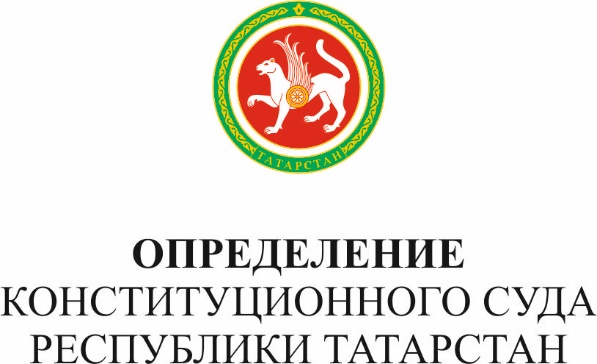 об отказе в принятии к рассмотрению жалобы гражданки
А.С. Насыровой на нарушение ее конституционных прав и свобод пунктами 1 и 2 постановления Исполнительного комитета муниципального образования города Казани от 27 декабря 2016 года 
№ 5320 «О размере платы за пользование жилым помещением (платы за наем), за содержание жилых помещений в жилищном фонде г. Казани на 2017 год»город Казань						                     12 июля 2017 годаКонституционный суд Республики Татарстан в составе Председателя Ф.Г. Хуснутдинова, судей Ф.Р. Волковой, Л.В. Кузьминой,
Э.М. Мустафиной, Р.А. Сахиевой, А.Р. Шакараева,заслушав в судебном заседании заключение судьи А.Р. Шакараева, проводившего на основании статьи 44 Закона Республики Татарстан
«О Конституционном суде Республики Татарстан» предварительное изучение жалобы гражданки А.С. Насыровой,установил:1. В Конституционный суд Республики Татарстан обратилась гражданка А.С. Насырова с жалобой на нарушение ее конституционных прав и свобод пунктами 1 и 2 постановления Исполнительного комитета муниципального образования города Казани от 27 декабря 2016 года № 5320 «О размере платы за пользование жилым помещением (платы за наем), за содержание жилых помещений в жилищном фонде г. Казани на 2017 год». Пунктами 1 и 2 оспариваемого постановления утверждаются, вводятся 
в действие и считаются действующими с 1 января 2017 года 
до 30 июня 2017 года и с 1 июля 2017 года до 31 декабря 2017 года соответственно размеры платы за содержание жилых помещений для нанимателей жилых помещений по договорам социального найма и договорам найма жилых помещений государственного или муниципального жилищного фонда, а также собственников помещений в многоквартирных домах, не принявших решения о выборе способа управления многоквартирным домом и (или) на общем собрании решения об установлении размера платы за содержание жилых помещений, по видам услуг.Как следует из жалобы и приложенных к ней копий документов, гражданка А.С. Насырова является собственником жилого помещения в многоквартирном доме, размер платы за содержание жилых помещений в котором на общем собрании собственников не был установлен и рассчитывается в соответствии с рассматриваемым нормативным правовым актом. Заявительница указывает, что согласно Жилищному кодексу Российской Федерации размер платы за содержание жилого помещения в многоквартирном доме устанавливается на срок не менее чем один год. Однако, по ее мнению, оспариваемые нормы устанавливают размер данной платы два раза в год, чем противоречат Конституции Республики Татарстан и нарушают ее конституционные права. На основании изложенного гражданка А.С. Насырова просит Конституционный суд Республики Татарстан признать пункты 1 и 2 постановления Исполнительного комитета муниципального образования города Казани от 27 декабря 2016 года № 5320 «О размере платы за пользование жилым помещением (платы за наем), за содержание жилых помещений в жилищном фонде г. Казани на 2017 год» не соответствующими статьям 28 (части первая и вторая), 29 (часть первая), 49 и 51 Конституции Республики Татарстан. 2. Из положений части 3 статьи 156 и части 4 статьи 158 Жилищного кодекса Российской Федерации следует, что, если собственники жилых помещений не приняли решение о выборе способа управления многоквартирным домом и (или) на их общем собрании не приняли решение об установлении размера платы за содержание жилого помещения, такой размер устанавливается органом местного самоуправления. Тем самым обжалуемое заявительницей постановление принято Исполнительным комитетом муниципального образования города Казани в рамках реализации приведенных норм федерального законодательства и, исходя из своей правовой природы, распространяется на собственников помещений в многоквартирных домах, которые не воспользовались своим правом на самостоятельное принятие решения о выборе способа управления многоквартирным домом и (или) об установлении размера платы за содержание жилых помещений по видам услуг. Анализ оспариваемого правового регулирования показывает, что установленные постановлением Исполнительного комитета муниципального образования города Казани от 27 декабря 2016 года № 5320 «О размере платы за пользование жилым помещением (платы за наем), за содержание жилых помещений в жилищном фонде г. Казани на 2017 год» размеры платы за содержание жилых помещений для собственников помещений в многоквартирных домах на первое и второе полугодия 2017 года отличаются. При этом размер платы за содержание жилых помещений для собственников помещений в многоквартирных домах на первое полугодие 2017 года соответствует размеру такой платы, предусмотренному постановлением Исполнительного комитета муниципального образования города Казани 
от 23 декабря 2015 года № 4459 «О размере платы за пользование жилым помещением (платы за наем), за содержание жилых помещений в жилищном фонде г. Казани на 2016 год» на второе полугодие 2016 года. Такой подход согласуется с правоприменительной практикой, сложившейся на федеральном уровне, поскольку по решению Правительства Российской Федерации изменение тарифов происходит только один раз в год с первого июля. Так, в соответствии с распоряжением Правительства Российской Федерации от 19 ноября 2016 года № 2464-р индексы изменения размера вносимой гражданами платы за коммунальные услуги на 2017 год установлены дифференцированно на периоды с 1 января по 30 июня и 
с 1 июля по 31 декабря.Таким образом, срок, в течение которого установленный Исполнительным комитетом муниципального образования города Казани размер платы за содержание жилых помещений остается неизменным, составляет один год, что отвечает требованиям взаимосвязанных положений части 7 статьи 156 Жилищного кодекса Российской Федерации и пункта 31 Правил содержания общего имущества в многоквартирном доме, утвержденных постановлением Правительства Российской Федерации 
от 13 августа 2006 года № 491, в силу которых размер платы за содержание жилого помещения в многоквартирном доме определяется с учетом предложений управляющей организации и устанавливается на срок не менее чем один год.При таких обстоятельствах обжалуемые заявительницей нормы не содержат неопределенности в вопросе их соответствия Конституции Республики Татарстан, в связи с чем согласно пункту 2 части первой статьи 46 во взаимосвязи с пунктом 1 части второй статьи 39 Закона Республики Татарстан «О Конституционном суде Республики Татарстан» жалоба гражданки А.С. Насыровой не является допустимой.Исходя из изложенного и руководствуясь статьей 3, пунктом 1 части второй статьи 39, пунктом 2 части первой статьи 46, частью пятой статьи 66, частями первой и второй статьи 67, статьями 69, 72, 73 и 101 Закона Республики Татарстан «О Конституционном суде Республики Татарстан», Конституционный суд Республики Татарстанопределил:1. Отказать в принятии к рассмотрению жалобы гражданки 
А.С. Насыровой на нарушение ее конституционных прав и свобод 
пунктами 1 и 2 постановления Исполнительного комитета муниципального образования города Казани от 27 декабря 2016 года № 5320 «О размере платы за пользование жилым помещением (платы за наем), за содержание жилых помещений в жилищном фонде г. Казани на 2017 год», поскольку жалоба в соответствии с установленными требованиями Закона Республики Татарстан «О Конституционном суде Республики Татарстан» не является допустимой.2.	Определение Конституционного суда Республики Татарстан по данной жалобе окончательно и обжалованию не подлежит.3.	Копию настоящего Определения направить гражданке 
А.С. Насыровой и в Исполнительный комитет муниципального образования города Казани.4.	Настоящее Определение подлежит опубликованию в «Вестнике Конституционного суда Республики Татарстан».№ 31-О						Конституционный суд                                                                          Республики Татарстан	